สนามกีฬาหมู่ที่ 1 บ้านสระพัง ตำบลบ้านหาด อำเภอบ้านลาด จังหวัดเพชรบุรี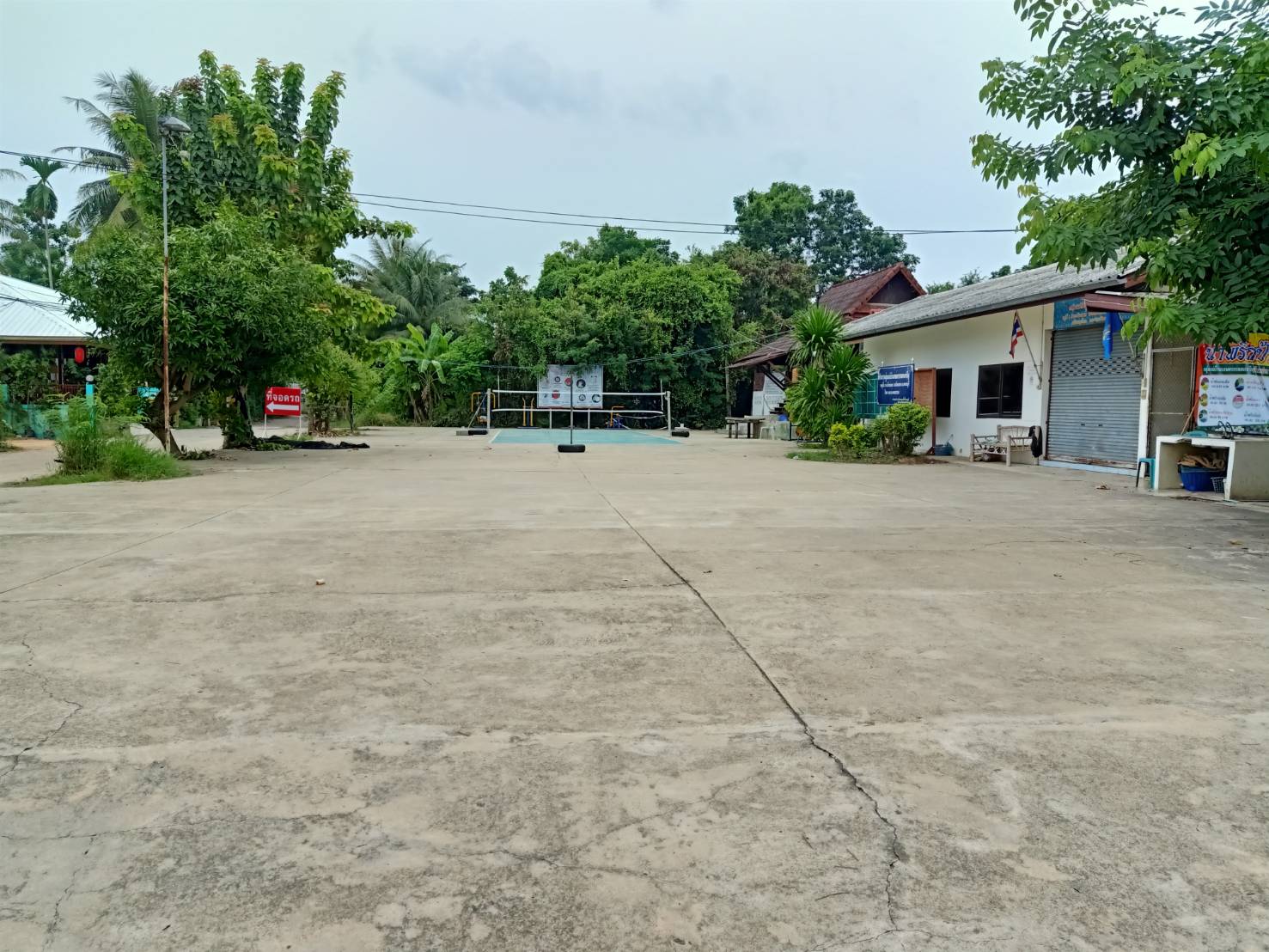 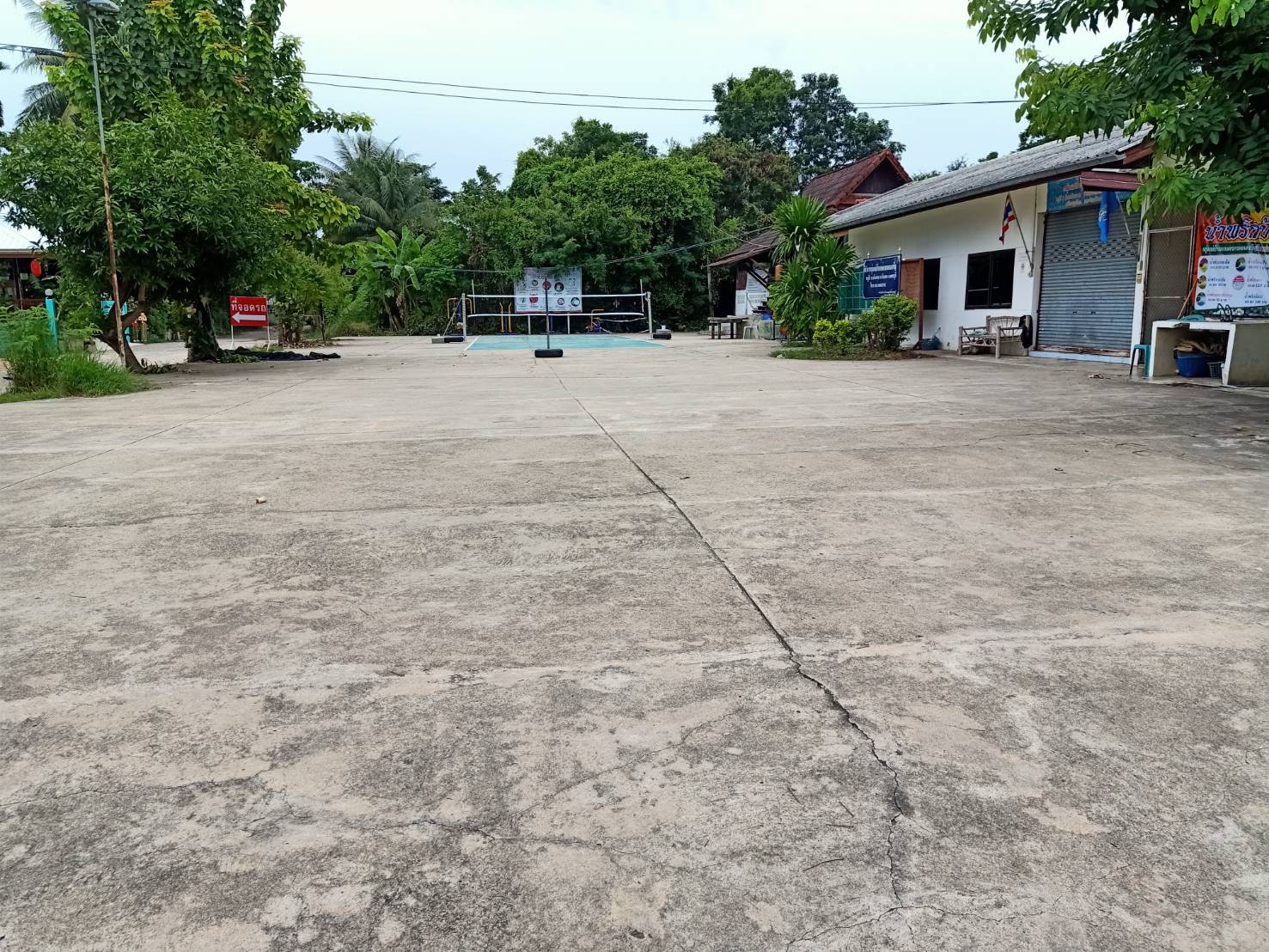 สภาพการใช้งาน	สนามกีฬาอเนกประสงค์  พื้นสนามเทคอนกรีต ใช้สำหรับเล่นกีฬาประเภทฟุตซอล วอลเลย์บอล เซปักตะกร้อ ออกกำลังกาย เต้นแอโรบิค สามารถใช้งานในเวลากลางคืนได้ มีแสงไฟฟ้าส่องสว่าง สนามกีฬาหมู่ที่ 2 สนามกีฬา อบต.บ้านหาด ตำบลบ้านหาด อำเภอบ้านลาด จังหวัดเพชรบุรี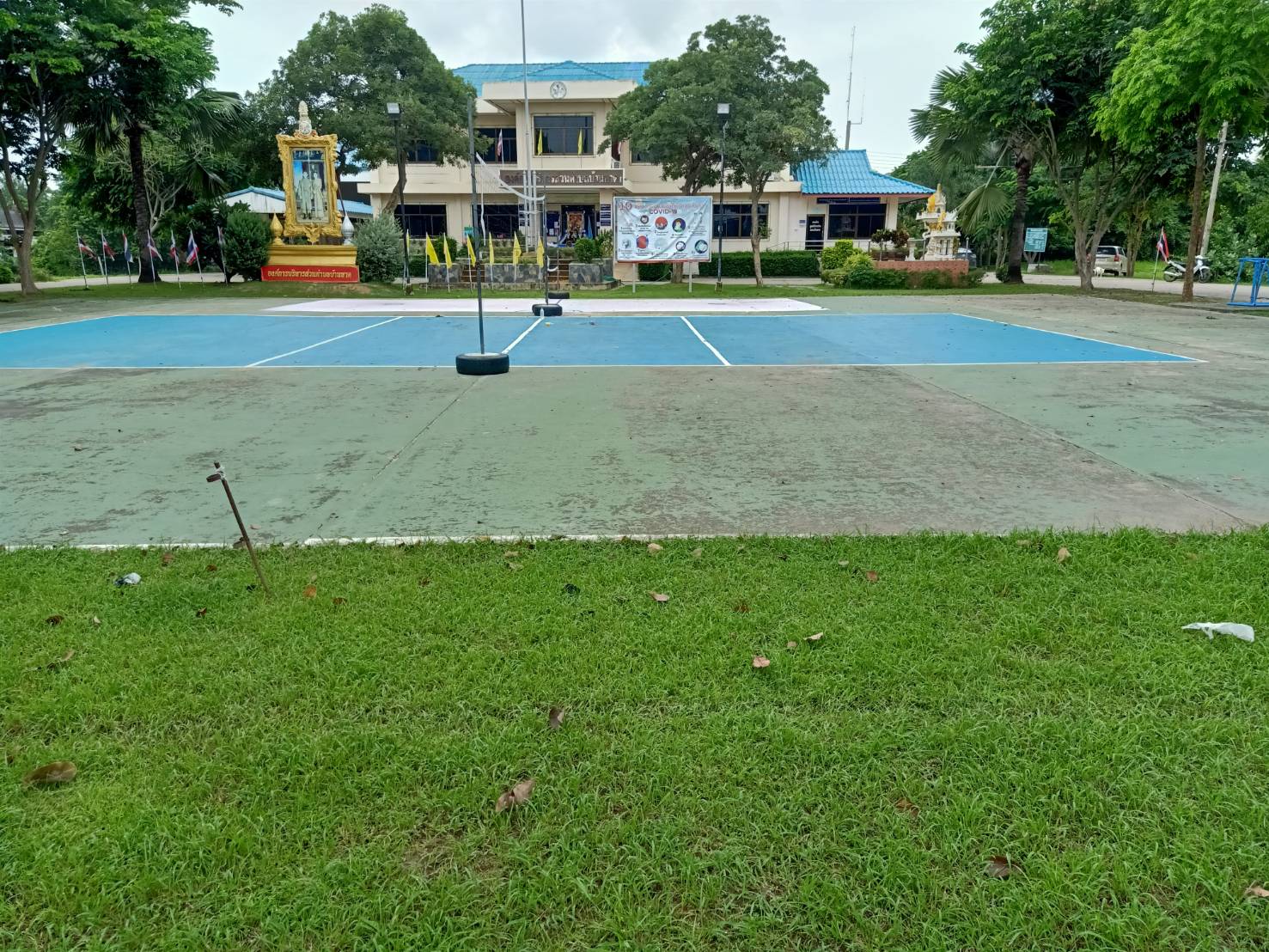 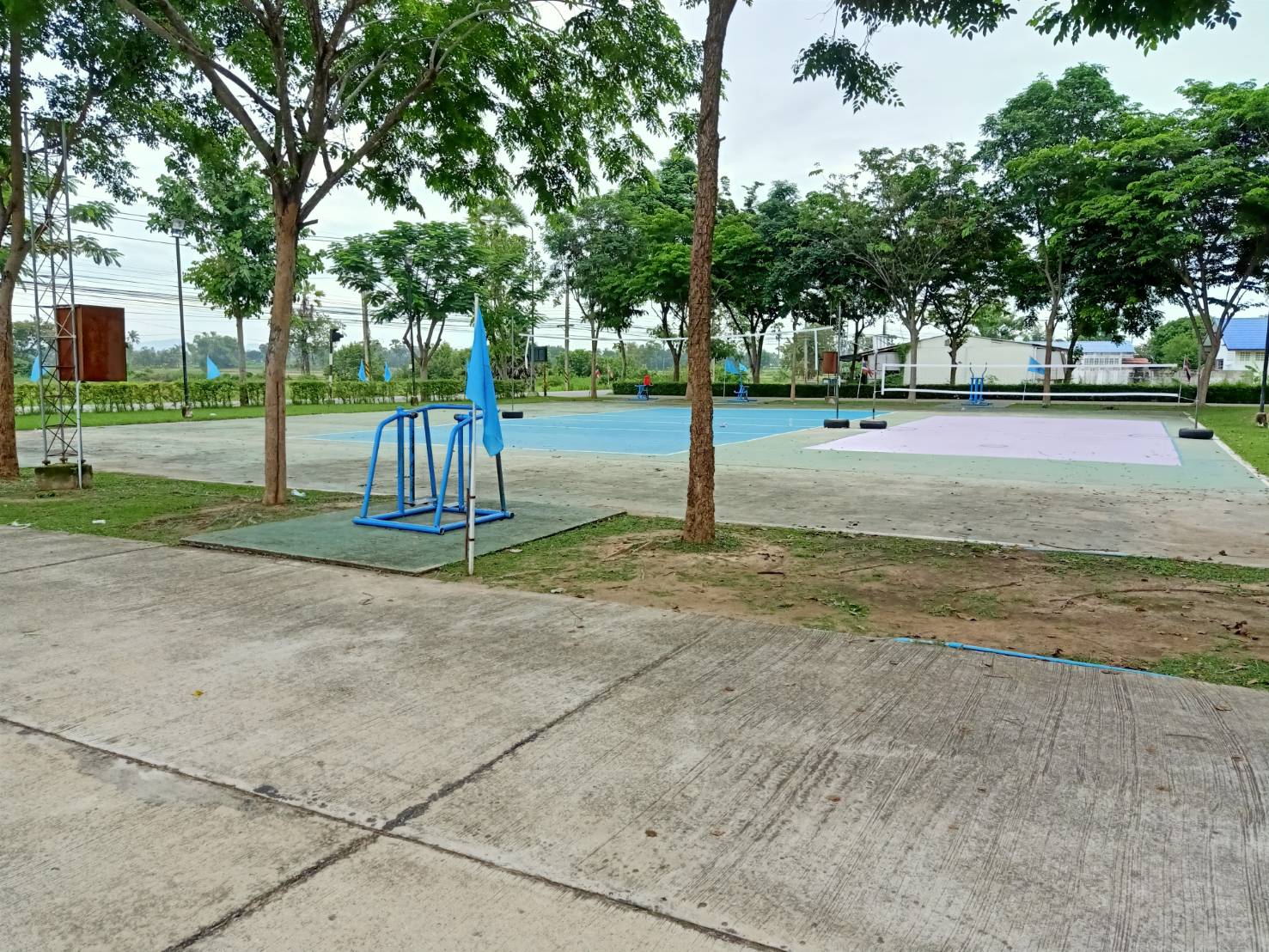 สภาพการใช้งาน	สนามกีฬาพื้นคอนกรีต ทาสี  ใช้สำหรับเล่นกีฬาวอลเลย์บอล และเซปักตะกร้อ พร้อมมีเครื่องออกกังกายอยู่รอบสนาม  และสามารถใช้งานในเวลากลางคืนได้สนามกีฬาหมู่ที่ 2 สนามโรงเรียนวัดกุ่ม  ตำบลบ้านหาด อำเภอบ้านลาด จังหวัดเพชรบุรี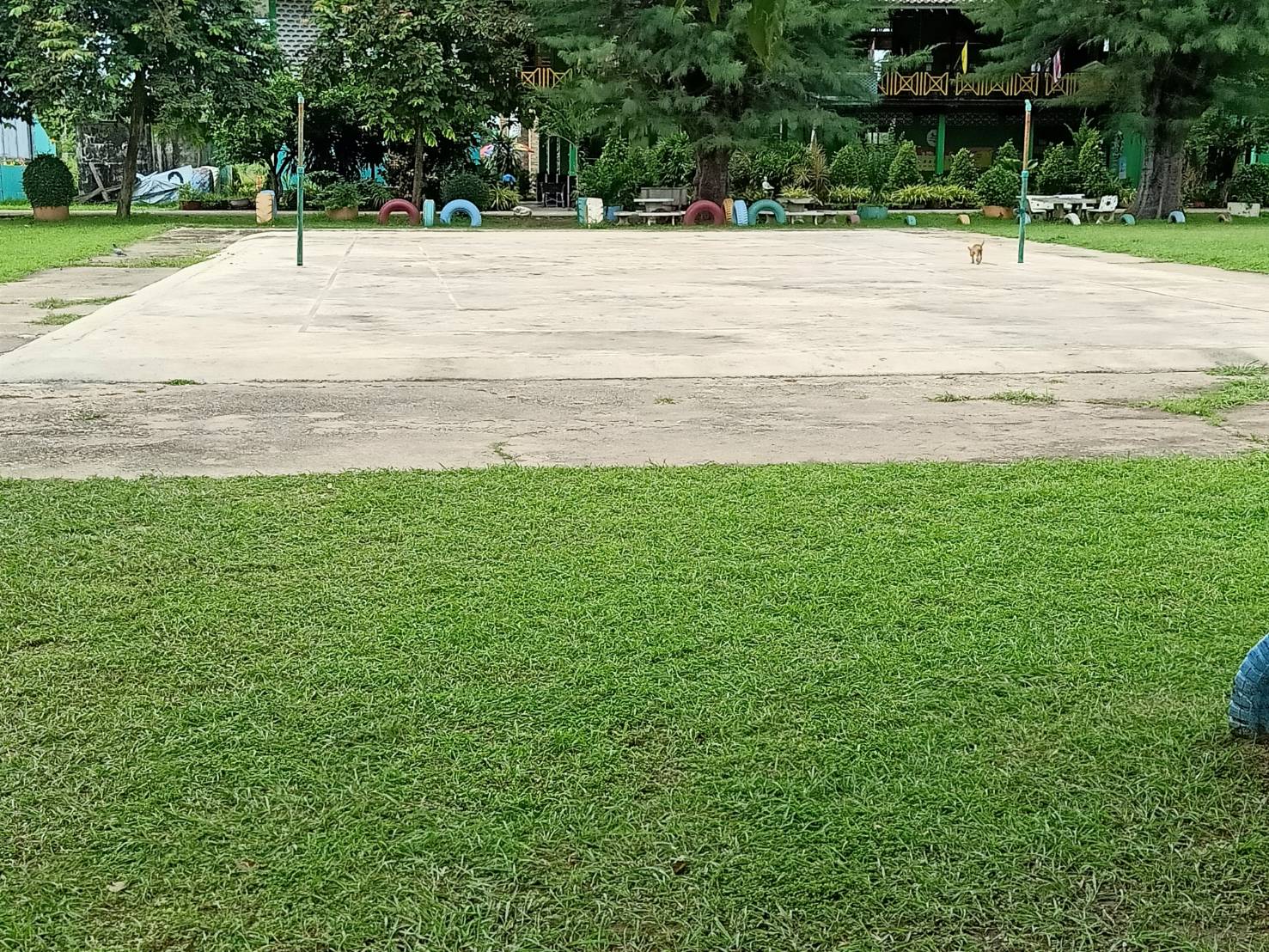 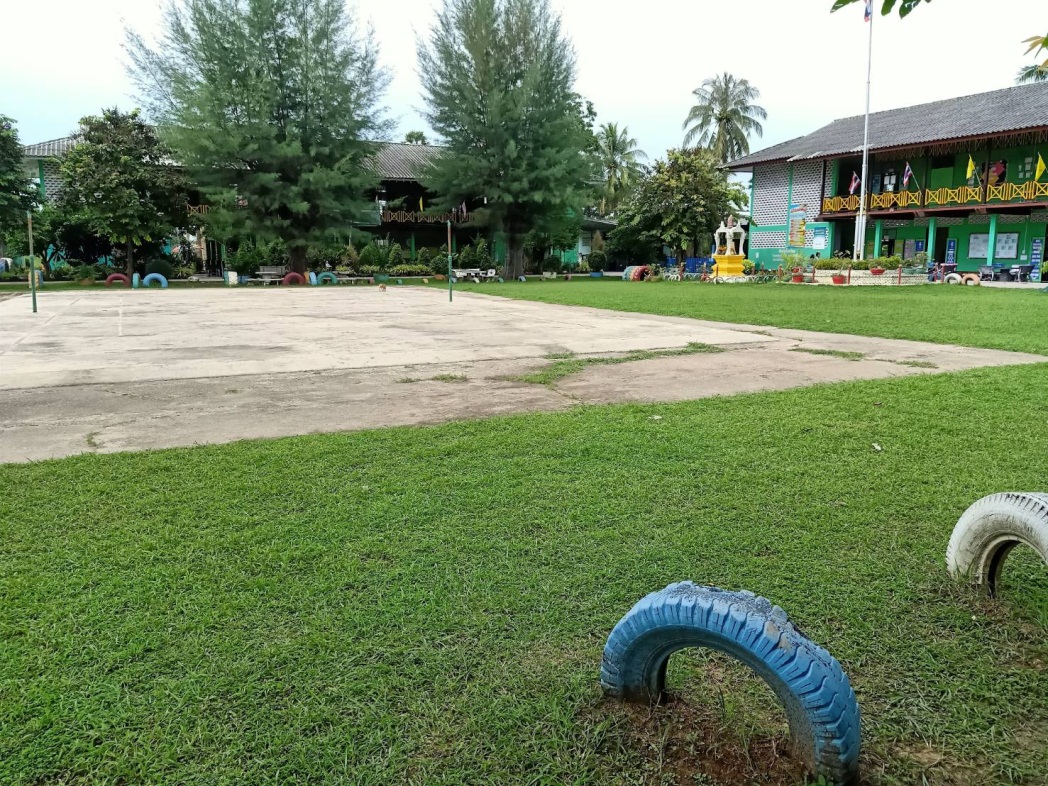 สภาพการใช้งาน	สนามกีฬาพื้นคอนกรีต   ใช้สำหรับเล่นกีฬาวอลเลย์บอล และเซปักตะกร้อ  ฟุตซอล และสามารถใช้งานในเวลากลางคืนได้สนามกีฬาหมู่ที่ 3 สนามกีฬาศาลานาพลับ  ตำบลบ้านหาด อำเภอบ้านลาด จังหวัดเพชรบุรี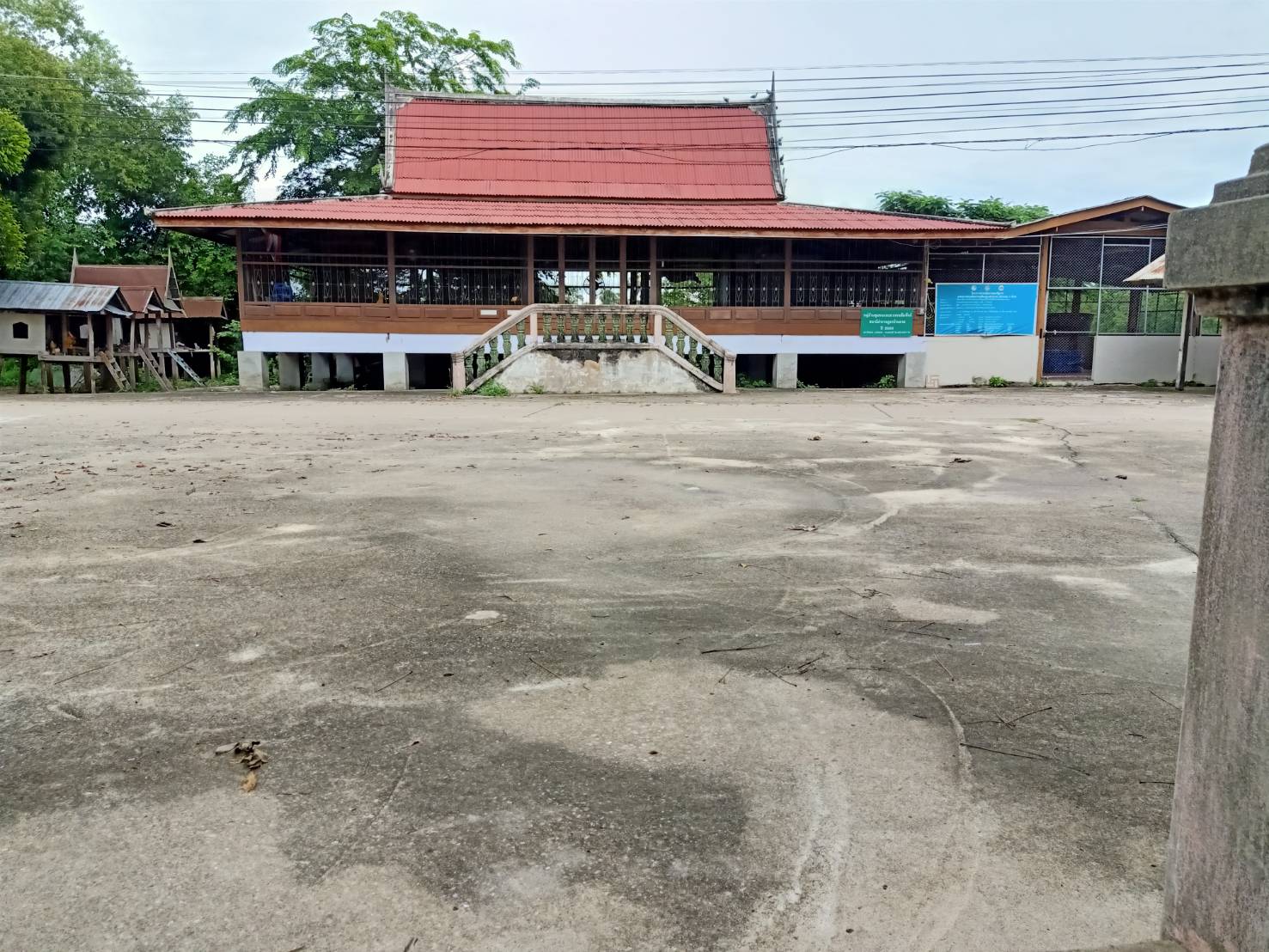 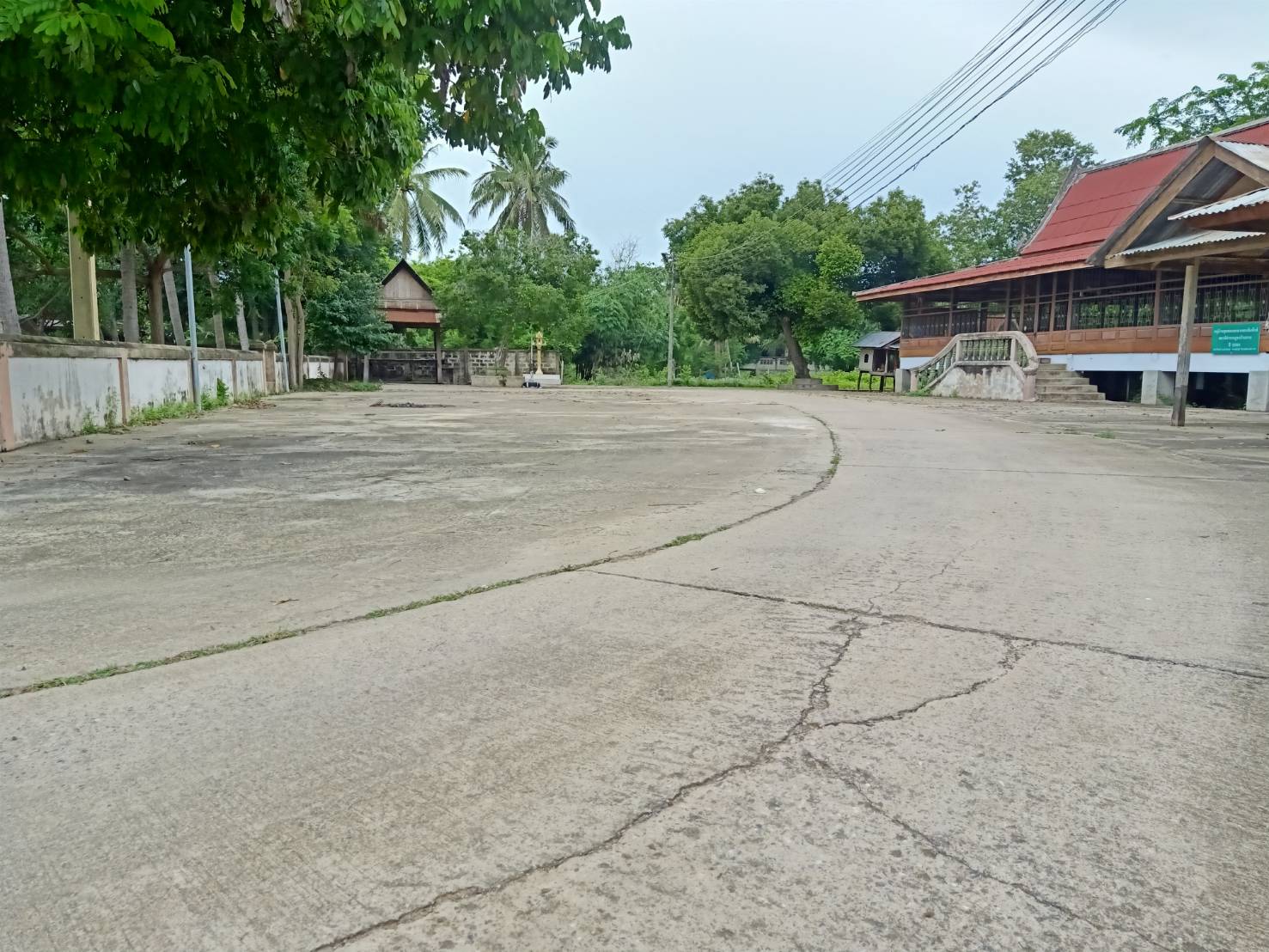 สภาพการใช้งาน	สนามกีฬาพื้นคอนกรีต   ใช้สำหรับเล่นกีฬาวอลเลย์บอล และเซปักตะกร้อ  ฟุตซอล และสามารถใช้งานในเวลากลางคืนได้สนามกีฬาหมู่ที่ 4 สนามกีฬาบ้านไร่แค  ตำบลบ้านหาด อำเภอบ้านลาด จังหวัดเพชรบุรี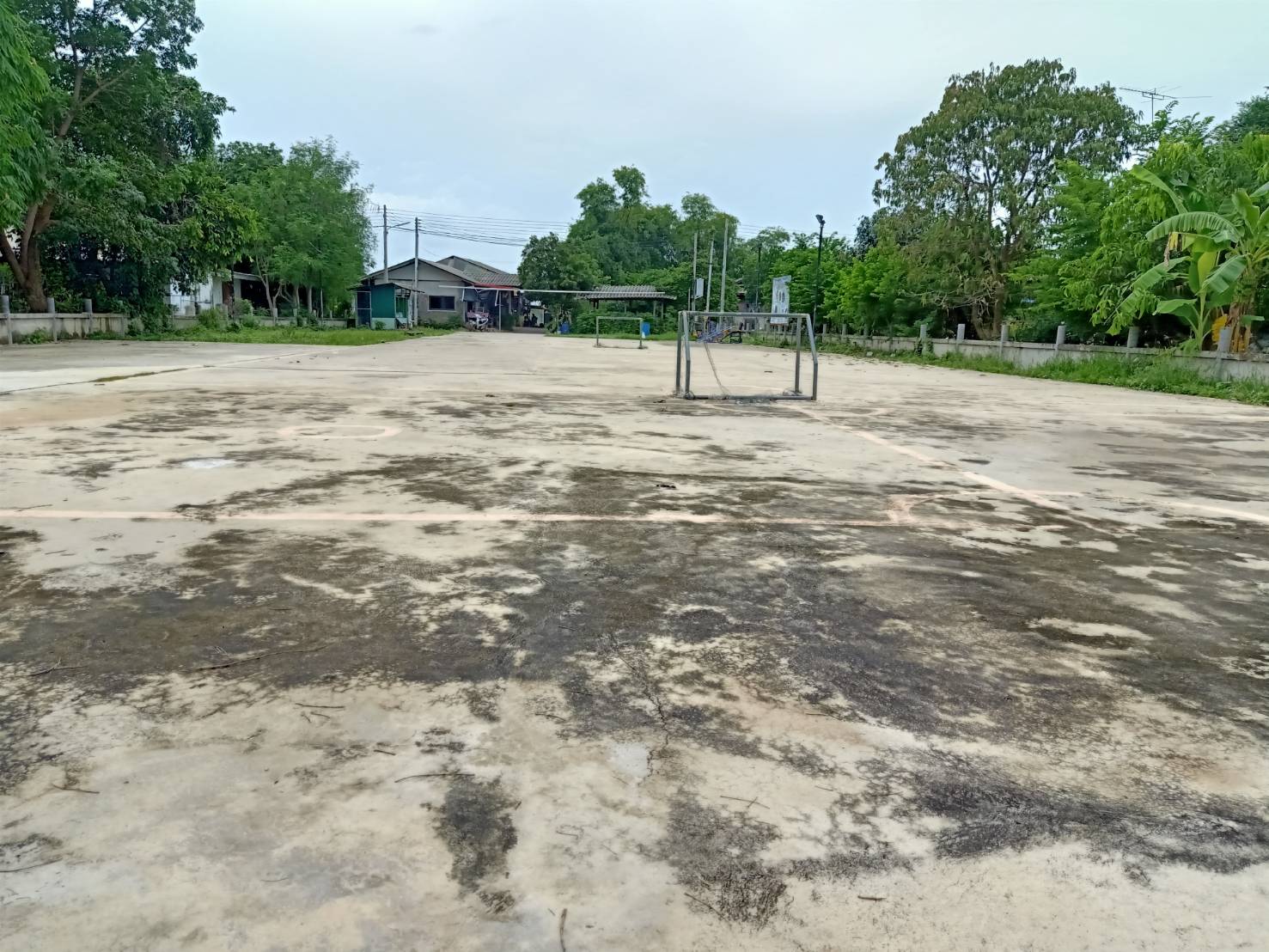 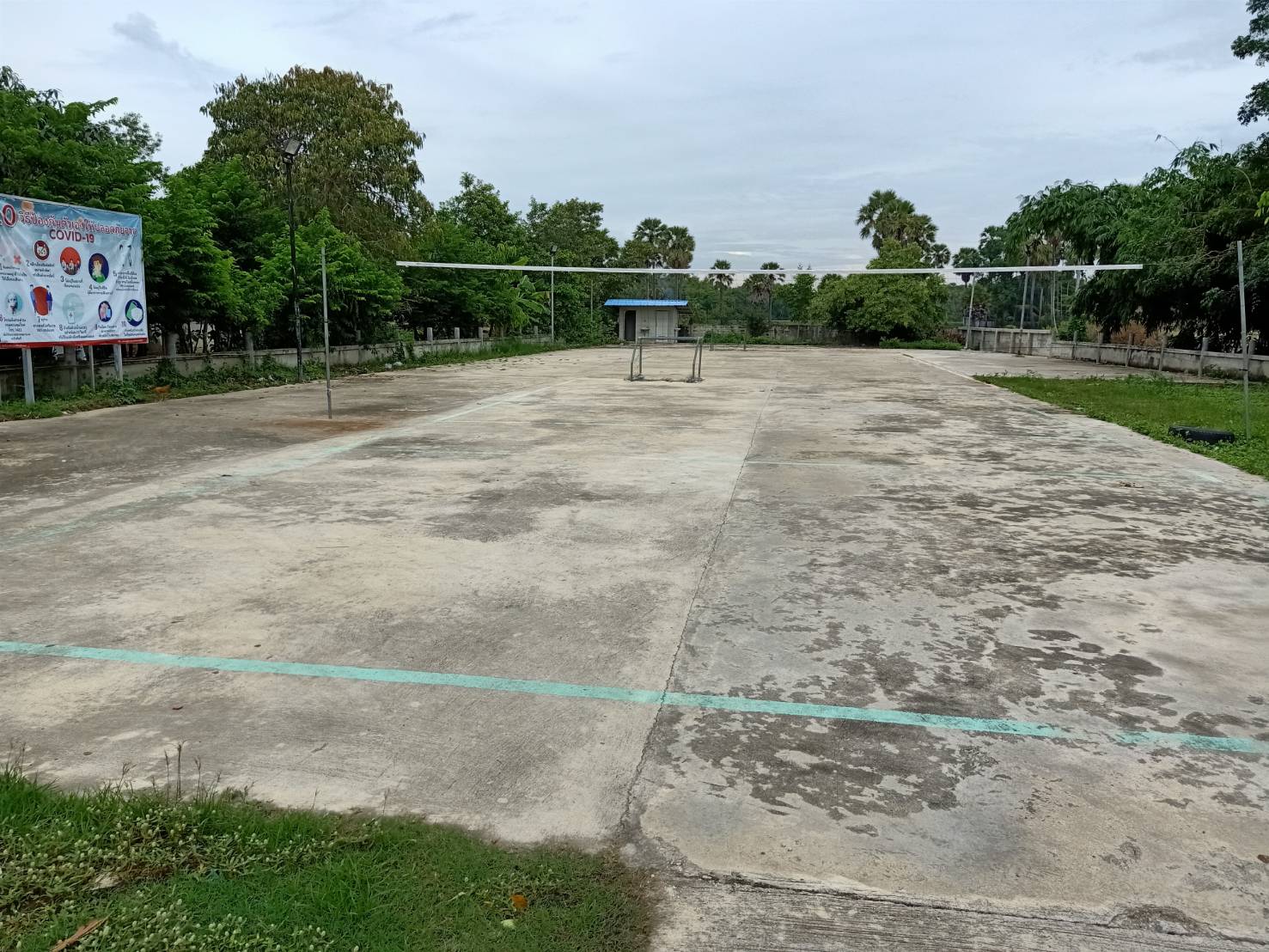 สภาพการใช้งาน	สนามกีฬาพื้นคอนกรีต   ใช้สำหรับเล่นกีฬาวอลเลย์บอล และเซปักตะกร้อ  ฟุตซอล และสามารถใช้งานในเวลากลางคืนได้ สนามกีฬาสำหรับเล่นกีฬาอบต.บ้านหาดมีทั้งสิ้น  5  หมู่บ้าน   มีสนามกีฬาทั้งสิ้น  5 แห่งใช้ได้  	จำนวน  5 แห่งใช่ไม่ได้ 	จำนวน   - แห่ง